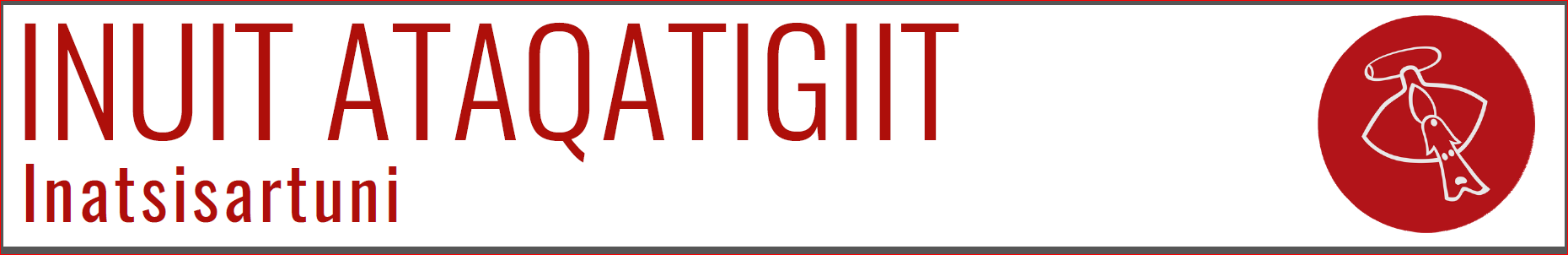 4. september 2019I medfør af § 37 stk. 1 i forretningsorden for Inatsisartut fremsætter jeg følgende spørgsmål til Naalakkersuisut:Spørgsmål:Hvad er status for arbejdet i arbejdsgruppen vedr. Narsarsuaq? Hvor mange gange har arbejdsgruppen mødtes?Har borgerne været inddraget?Hvad er status for arbejdet i arbejdsgruppen vedr. Kangerlussuaq?Hvor mange gange har arbejdsgruppen mødtes?Har borgerne været inddraget?Hvor mange gange har arbejdsgruppen for Kangerlussuaq afholdt møde efter afgørelsen om lufthavnene under EM 2018?Hvor mange gange har arbejdsgruppen mødtes efter, at kommissoriet for arbejdsgruppen for Kangerlussuaq blev til den 18. Januar 2019? Har møderne fremmet arbejdet for denne opgave? Mener medlemmerne af arbejdsgruppen, at arbejdet for gruppen har været godt?(Medlem af Inatsisartut Peter Olsen, Inuit Ataqatigiit)Begrundelse:Når spørgsmålet om disse to bygders fremtid kommer på tale, henviser Naalakkersuisut altid til disse arbejdsgruppers arbejde. Og da Naalakkersuisut overfor Inatsisartut og det øvrige samfund har tilkendegivet at disse arbejdsgrupper udfører et godt stykke arbejde, vil vi gerne have oplysninger om status for deres arbejde. Jeg stiller disse spørgsmål idet de er vigtige for det politiske arbejde og for samfundet. 